REQUERIMENTO Nº 1443/2021Ementa: Informação sobre abertura de sepulturas, Cemitério Municipal.Excelentíssimo Senhor Presidente;Nobres Vereadores:		Considerando abertura de novas sepulturas nos corredores do Cemitério Municipal São João Batista.	O Vereador Henrique Conti requer, nos termos regimentais após a aprovação em plenário, seja encaminhado a Excelentíssima Senhora Prefeita Municipal, o seguinte pedido de informação (ões): 	É de conhecimento que os trabalhadores na obra de abertura de novas sepulturas estão acumulando terra em cima de jazigos já existentes? 	Quais medidas serão tomadas pelo departamento competente?	Quem é o responsável pela fiscalização das obras?	A Secretaria de Obras e Serviços Públicos chegou a alguma conclusão, ainda que parcial, acerca do Processo Administrativo 10.184/2009?Justificativa:	Munícipes indignados com a recusa do procedimento procuram este vereador e solicitam maiores informações.Valinhos, 13 de Agosto de 2021.Henrique ContiVereadorFotos anexas.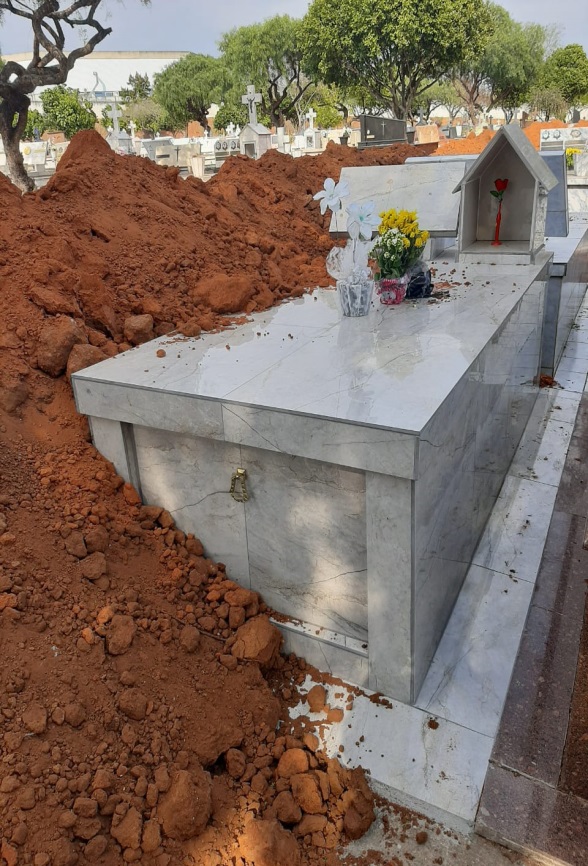 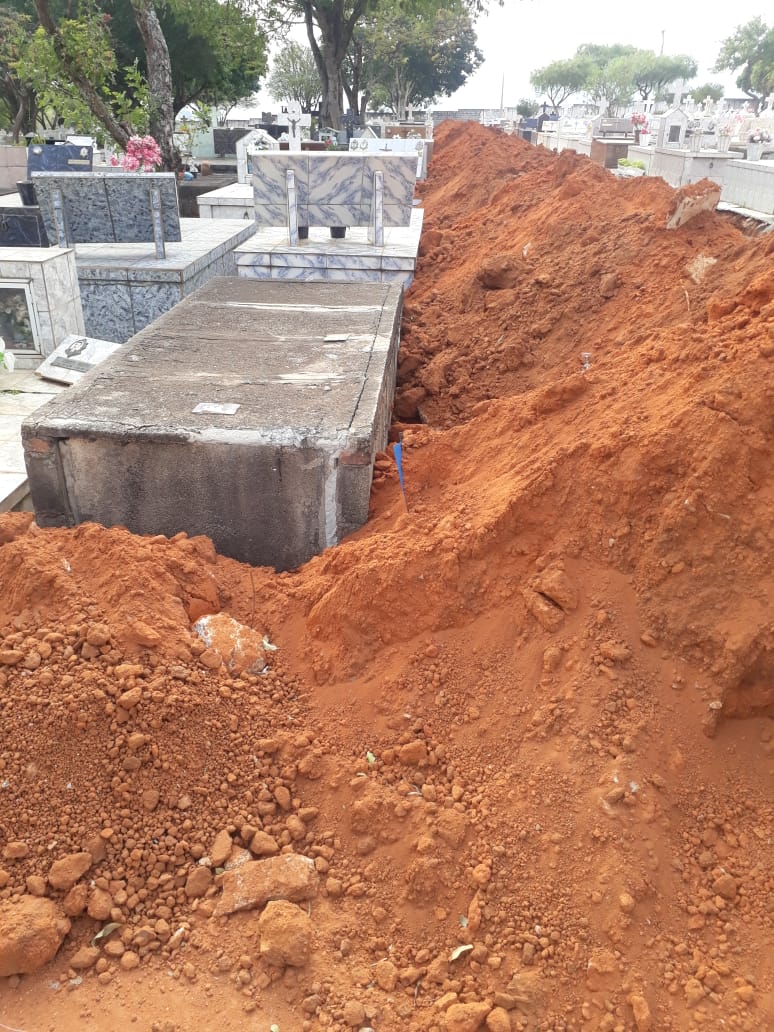 